Beulah ChristianPreschool and Child CareEmergency Operations PlanPart IBasic Emergency PlanBeulah Christian Preschool and Child Care 2500 McCrady RoadPittsburgh, PA 15235June 1, 2022Foreword rgency Operations Plan describes the procTThis EmThe EEmergency Operations Plan describes the procedures that will be used by Beulah Christian Preschool and Child Care to provide for the care and the well-being of the children under our care and our staff.  This plan is meant to address extraordinary circumstances that threaten lives and property.  The procedures outlined in this plan constitute those temporary measures that will be taken to provide the best available protection for persons under our care.  The plan relies on the organization and procedures that are followed on a day-to-day basis.  The intent is not to introduce new ways of doing things during high-stress situations.Much of the information that is needed to implement a plan like this one should be treated as sensitive.  The exact locations of shelters and assembly areas and the routes to be taken during an evacuation may be useful information to potential criminals.  For this reason, parts of the plan will not be released to the general public. Important details from the plan are sent home with parents in orientation materials and periodic mailings.  The entire plan is available for parents to review in the facility.The plan itself is organized into three parts; the "Basic Emergency Plan", a series of checklists and a series of supporting documents.  The basic emergency plan provides overall concepts and assignment of responsibility.  It does not contain great amounts of detail.  The detail in the attachments and checklists should be confidential.  The information in the checklists is arranged by function, recognizing that the evacuation planned for a HAZMAT spill will work just as well for a winter storm (and probably gets practiced several times each year.)Public safety officials should review this plan.  The Department of Health Services (DHS) licensing representative will also review the plan when inspecting your facility.  The responsibility of the day care facility is to maintain and implement the plan.   A current copy of the plan should be provided to local and county emergency management agencies.TABLE OF CONTENTSBASIC EMERGENCY  PLAN  (PART I)PURPOSESITUATION AND ASSUMPTIONSCONCEPT OF OPERATIONSORGANIZATION AND  RESPONSIBILITIESAUTHORITY AND REFERENCESPLAN DEVELOPMENT,  MAINTENANCE AND  DISTRIBUTIONCONCURRENCERECORD OF CHANGESEMERGENCY   CHECKLISTS   (PART I I)SUPPORTING  DOCUMENTS (PART Ill)1.	NOTIFICATION PHONE LISTTRANSPORTATION ASSETSFACILITY LAYOUT AND ASSEMBLY AREAEVACUATION PLAN MAP TO RELOCATION CENTERCOMMUNICATION WITH PARENTS/GUARDIANSPICK-UP AUTHORIZATIONSELECTION OF "CLOSEST SHELTER"8.	SELECTION OF “INTERIOR SHELTER"9.	EMERGENCY RELOCATION POSTINGEMERGENCY KITS AND SUPPLIES.Basic Emergency Plan PURPOSETo provide for the protection of children and staff in the event of a natural, technological, or human imposed emergency or disaster.To assure coordination and cooperation with municipal and county government and emergency services.SITUATION AND ASSUMPTIONSThe BCPCC is located at 2500 McCrady Road, Pittsburgh, PA 15235 and normally has 160 children and 26 staff.  Normal operating hours of the facility are 7:00a .m. -5:30 p.m. daily and n/a on weekends.  The facility assumes responsibility for the health and safety of the children attending the facility.The facility is located in Churchill Borough whose emergency management agency will be the primary source of governmental assistance during an emergency.Assistance during emergencies will be dispatched through the Allegheny County 9-1-1 and be coordinated by the Allegheny County Emergency Management Agency.The facility may be subject to the following natural disasters and emergencies:Natural Disasters (e.g. flood, blizzard, etc.) Insert the most common: tornado, blizzard, fire, ice storm, earthquake.Technological Disaster (e.g. HAZMAT, spill, power outage):Hazmat spills, power outages, utility disruptionSecurity Emergencies or Disasters: e.g. domestic violence, intruder): Domestic violence, intruder, bomb threat, hostage situation, disgruntled parent or employee.CONCEPT OF OPERATIONSGeneral:Direction and Control – The facility director will assumeresponsibility for emergency actions until the arrival ofemergency service personnel.  The facility director will gather and record information necessary to determine appropriate emergency actions.In an emergency, child care staff will focus only on emergency management functions.  All personnel and resources will be focused on providing for the safety and well being of children and staff.In the absence of the facility director, the following facility person(s) will take charge:Primary:  Assistant Administrative Director and Child Care CoordinatorSecondary:  Pastor, Head of Staff and/or Beulah Presbyterian Church Business Administrator.Regular drills on emergency plans, procedures, and duties will be conducted to:Provide training for staff, including substitutes;Orient children on emergency procedures and responsibilities;Develop skills needed for a real emergency.AccountabilityChildren will be released to adult(s) designated by the parent;In case of an evacuation, attendance will be taken at the assembly area, upon boarding and exiting the emergency transport vehicle(s) and upon the arrival at the relocation facility.ORGANIZATION AND REPONSIBILTIESChild Care facility director will:Be familiar with emergency plans for the municipality (Borough, City, Township, and County).Ensure Agreements of Assistance are current with Relocation Facilities and transportation providers (if applicable).Determine a course of action to be taken during an emergency.Maintain this plan in a current and usable state.Notify parents to tune to designated local media for information during the emergency.Determine the number and types of transportation needed if evacuation or relocation is required.Take children’s emergency records to the evacuation/relocation site.*Staff will:		-	Review and assist in keeping plans and checklists current.-	Maintain supervision of children until they are released to parents or guardians.	-	Perform special assignments as specified in the plan checklists (Part II).* Parents are requested to:-	Be familiar with plans and procedures for ensuring safety of the children.-	Tune to designated local media for information and instructions during an emergency.5.  AUTHORITY AND REFERENCESPLAN DEVELOPMENT, MAINTENANCE AND DISTRIBUTIONThe legal entity/owner/operator of the child care facility is responsible for:The development, execution and maintenance of the emergency plan.Annual review and update of the plan.Distribute the Emergency Operations Plan to:Churchill Borough Emergency Management AgencyAllegheny County Emergency management AgencyOther related organizations listed below (Be sure to include allInvolved emergency response organizations and any labor organizations representing staff)Beulah ChristianPreschool and Child CareEmergency Operations PlanPart IIBasic Emergency PlanBeulah Christian Preschool and Child Care 2500 McCrady RoadPittsburgh, PA 15235June 1, 2022CHECKLIST A:  DIRECTION AND CONTROL OPERATIONSThe direction and control activities outlined in this annex apply to all emergency situationsACTIVE SHOOTER/INTRUDERBUILDING INTRUDER/SUSPICIOUS ACTIVITYAlarm given to evacuate or shelter as deemed safe by teachers.  Evacuation/escape is preferred but may not be possible.Teachers to follow Active Shooter Plan per A.L.I.C.E. (Alert Lockdown Inform Counter Evacuate) protocol9-1-1- notified.Building searched by police to find intruder.Parents notified.Evacuation may not be the best decision.  Sudden occurrences (explosions, tornadoes, etc.) violentstorms/weather conditions, hazardous materials events and an armed intruder or suspicious person outside may make sheltering the best choice.-Information gathered from sources in the facility about the emergency.-Information gathered from County/Local EMA & Emergency Services about the emergency.-Reverify phone call with (local EMA, County 911, etc.)Consider:  Is there time to evacuate?Consider:  Is it safe outside?Consider:  Is there time to send the children home?Consider:  Are the children’s homes in a danger area?Consider:  Can the children & staff be safe inside the building?Consider:  How long will this event last?Children whose homes are not in safe areas identified.Parent NotificationMODIFIED ACTIVITIESCancel all out-of-building activities.  WTAE-TV;  WPXI-TV; KDKA-tvDetermine the extent of cancellations and schedule modifications.Make provisions to keep those children chose home are not in a safe area.CHECKLIST B: PROTECTIVE ACTIONSProcedures to accomplish one of four pre-planned protective actions: immediate shelter, immediate evacuation, shelter in place or evacuation to:			Immediate ShelterAlarm sounded.CODE BLUEDoors to closets and utility spaces designated as shelters unlocked.Staff move their children to the closest shelter areas.Utilities turned off to avoid fire/explosion (if situation warrants).  Outside air intakes for HVAC closed.Close windows, blinds, drapes, & doors to block debris from becoming missiles.911 notified.Staff take attendance as soon as the immediate hazard passes.Emergency services arrive on-site and briefed.  Search of building revealed no hazards.“All-Safe” signalWhat will the signal/be?  Sounded		greenImmediate EvacuationAlarm sounded.Ensure that the pre-designated assembly area location is safe.  Evacuation monitors posted in hallways and at doors.  Varied per location of class.Assistant Administrative Director location is Preschool.  Staff lead children in an orderly fashion out of the building to the designated assembly area.  Staff take attendance as soon as the children arrive in the assembly area.  Staff maintain control of their group until instructed to return to classroom, or to another location.Building searched to ensure that everyone is out by Director , Child Care Coordinator, and Assistant Administrative Director.  Church Business Administrator and/or Pastor. 9-1-1- notified.Emergency services arrived on site and were briefed.  Search of building revealed no hazards.“All-Safe” signal  (verbal Green) sounded Emergency Services briefed regarding final status.SHELTER IN PLACE/LOCK DOWN							(CODE BLUE)Ensure that designated shelter areas are ready to receive and shelter children and staff inDownstairs hallway.  Take attendance to establish accountability for all children and staff.  Remain in place and await further instructions from designated staff person.  Notify 9-1-1.Staff move their group to the pre-designated shelter areas.  Staff maintain control of their group until instructed to move to another location.Close windows, blinds, drape, & doors to impede debris from becoming missiles.  Lock doors atends of hallways (if applicable).Close air intakes for HVAC – not applicable.Staff take attendance as soon as they arrive in the shelter area.Time permitting, place food and beverages in closed containers.  Emergency services arrive on-site and briefed.  Provide meals to sheltered children and staff if the duration of the emergency warrants.Search of building – reveal no hazards.“All-Safe” signal (what will the signal be?) sounded. Verbal green.						EVACUATION TO A RELOCATION FACILITYRelocation Facility (Woodland Hills School District) notified.  Direct and staff take attendance for accountability and to determine exact number of transport (seats needed)Transportation arrives at the facility – direction of Churchill borough.County EMA notified of shortage in transportation or ACEMA plan resources.Each driver given a map to Relocation Facility in case vehicles get separated.  Attach appropriate maps to this checklist.  9-1-1 notified and departs for Relocation Facility.Post “Notice of Relocation”. Children arrive at Relocation Facility and accountability of children and staff.  Attendance taken and numbers reported to designation staff person.Parents notified of the relocation of children.CHECKLIST C:  EMERGENCY SUPPORT FUNCTIONSProcedures to accomplish functions required to support emergency actionBuilding Security  Check  points staffed to ensure there are no intruders   see diagram  . 	Communications	Use commercial telephone line as a means of communication.  Use call phones for backup communication.Sound appropriate alarm for ProtectivveAction decided (evacuate immediately, standby, or shelter.  Establish contact with shelterfacility as soon as evacuation if considered.Medical EmergenciesRender first aid as needed/feasible..Brief Ambulance/EMS   ersonnel when the  arrive.··· -:-Medical ProceduresReview list of special needs children.Ensure individual staff are with special needs children. Take all medication to be moved if children relocate.Public UtilitiesShut off gas manually.Important RecordsTake emergency contact information and parental permissions, etc to relocation site.Take business records license, employee  training , lease, etc. .RecoveryDevelop a plan based on damage survey to clean up the center and make it safe for reoccupation.Begin clean-up and repair; document costs.Beulah ChristianPreschool and Child CareEmergency Operations PlanPart IIIBasic Emergency PlanBeulah Christian Preschool and Child Care 2500 McCrady RoadPittsburgh, PA 15235June 1, 2022Beulah Christian Preschool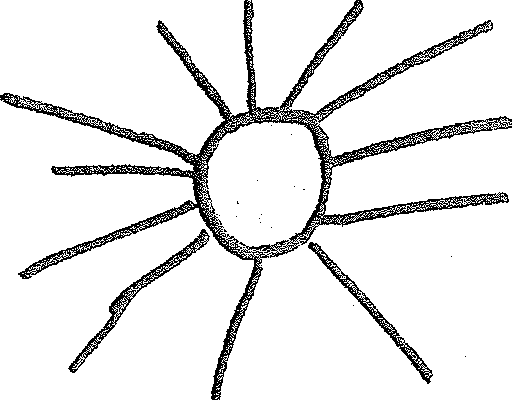 and Child CarePLAN IS POSTED IN PRESCHOOL OFFICE ON BULLETIN BOARD!	  Dear Families:September 1,  2022This letter is to assure you of our concern for the safety and welfare of children attending Beulah Christian Preschool and Child Care.  Our Emergency Operations Plan provides for response to all types of emergencies.  Depending on the circumstances of the emergency, we will use one of the following protective actions:*Immediate evacuation:  Students are evacuated to a safe area on the grounds of the facility in the event of a fire, etc.*In-place sheltering: Sudden occurrences, weather or hazardous materials related, may dictate that taking cover inside the building is the best immediate response. We use our "Code Blue" plan for this and escort the children to the safety of the bottom level hallway.*Evacuation: Total evacuation of the facility may become necessary if there is a danger in the area. In this case, children will be taken to a relocation facility at the direction and under the supervision of Allegheny County Emergency Management.*Modified Operation:  May include cancellation/postponement  or rescheduling of normal activities.  These actions are normally taken in case of a winter storm or building problems that make it unsafe for students (such as utility disruptions) but may be necessary in a variety of situations.*Lost or missing children First Step -A designated employee will search the buildings and/or grounds to ascertain that the child is indeed lost or missing. If the child is not located the following steps will be taken: (1) Call 911 or notify authorities; (2) contact parents or caregivers; (3) secure classroom or area in which the other children are located.Please listen to WTAE-TV, www.wtae.com;KDKATV,www.kdka.com, or WPXI-TV, www.wpxi.com for announcements relating to any of the emergency actions listed above.We ask that you not call during the emergency.  This will keep the main line telephone free to make emergency calls and relay information.  As the situation allows, we will call you to let you know that we've taken one of these protective actions and to inform you when it is safe for you to pick up your child.In the event of a severe emergency, you may call the Director, Tracy Belmonte at 412-759-2485 or Assistant Administrative Director, Cindy Mathieu at 412-651-5821.Beulah Presbyterian Church2500 McCrady Road/Churchill Borough Pittsburgh, PA  15235Phone: 412-242-4424Fax:	412-242-2971www.beulahpscc.orgWe will utilize the current release form in your child's file and will not release your child to anyone who is not on this list.  I specifically urge you to not to attempt to make different arrangements during an emergency.  This will only create additional confusion and divert staff from their assigned emergency duties.  In order to assure the safety of your children and our  staff, I ask for your understanding and cooperation.  Should you have additional questionsregarding our emergency operating procedures, please feel free to call me at any time.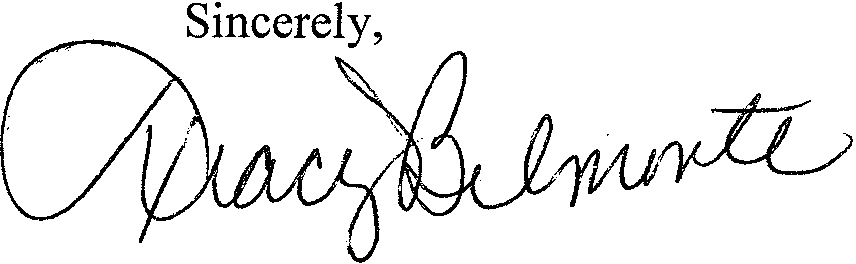 Tracy Belmonte DirectorBEULAH CHRISTIAN PRESCHOOL AND CHILD CARE STAFFTracy Belmonte			237 Avenue A, 15221			412-759-2485Juko Carroll			802 Pennwood Dr., 15235			412-241-3104Dana Cava			5 Evelyn Ct., Irwin 15642          	  	412-527-2775Michelle Fishell			5031 Northlawn Circle, Murrysville 15668	412-596-3439Patricia Gionta			11379 Althea Dr., 15235			412-242-7431Colleen Hall			429 Woodland Hills Dr., 15235			412-618-9046Lyn Hellwig			353 Avenue E, 15221			412-302-1647Eve Herrle			352 Avenue A., 15221			412-829-2593Libby Keibler			4612 Bulltown Road, Murrysville 15668		412-951-1512                                                   Susan Kusk			831 Hawthorne Drive, 15235			412-273-0402Olivia Kuzy			3516 Burnett Dr., Murrysville, PA 15668	412-445-3416Cathy Leonard			717 East Pgh/McKeesport     			 412-805-0602				N. Versailles  15137Leigh Lewis			1381 Foxwood Dr., Monroeville 15146	412-302-3373	Sherry Linsenbigler	626 Beaver Avenue; Turtle Creek 15145		412-445-0552		Alice Lisotto			414 Maple Ave.  15215			412-782-5267Teresa Mason			405 Atlantic Ave., 15221			412-849-4382Cindy Mathieu			6 Elrond Dr., 15235			412-825-0820Carla McClelland	4079 Greensburg Pike, 15221			412-758-6978Rebecca McIlvaine	708 Wall Avenue, Pitcairn 15140			 412-398-2612Madeline McLaughlin	507-1/2 Washington St., Turtle Creek 15145	412—969-1887Rosemary Rosendale	4121 Verner Ct., Murrysville,PA 15668		724-331-7815					           	 Amanda Scifo			11000 Hall Drive, N. Huntingdon 15642		724-875-2595Alison Skoner-Troese	26 Hillcrest Road, 15221			412-427-0316Lynn Staudt			131 Highland Avenue			41-618-7128				E. Pittsburgh, PA  15112Anneke Stewart			1636 Georgetown Place, 15235			412-690-0345				Lauren Vrcic			126 Homestead Street, 15218			412-983-3670ATTACHMENT 1 - NOTIFICATION PHONE LISTEMERGENCY	TRA NSPORTING    PLA N(3270.124e)IN CASE OF EMERGENCY: (FIRE, ACCIDENT, ETC.)Designate persons to assist in and carry out:Call appropriate emergency number ...Make staff provisions to watch all children ...Call parent or emergency contact person ...Take child emergency form (permission form from file with you - note: allergies)Accompany child until parent arrives (or care is complete)Remain with child until parent arrives (or care is complete)Document information and complete DPW incident report (take form)Note: Time of accident, cause of accident, child's symptoms, etc . ...Write it down!••••••••••••••••••••••••••••••••••••••••••••••••••••••••••••••••••••••••••••••••••••••••EMERGENCY PHONE NUMBERS DIAL  #911CHURCHILL  POLICE  (non-emergency)-------------412-241-7113 (until 4)										412-473-3056STATE   POLICE-----------------------------------------------412-787-8036HOSPITAL-FORBES  MONROEVILLE-----------------41 2-858-2321UPMC EAST----------------------------------------------------412-357-3000HOSPITAL-CHILDREN'S-----------------------------------412-692-5555POISON CONTROL  CENTER---------------------------412-681-66691-800-222-1222CHILD  ABUSE HOTLI NE	1-800-932-0313TRACY  BELM0NTE---------------------------------------41 2-759-2485CINDY MATHIEU	412-651-5821PICK-UP FORMTODAY’S DATE____________		STAFF APPROVAL _________  DATE___________CHILD’S NAME__________________________	ROOM #___________NAMES OF PERSONS* PICKING UP CHILD  FOR ON GOING (including parents’/guardians’ names)	*MUST BE 18 YEARS OF AGE OR OLDER____ONE TIME        DATE AND TIME OF PICK-UP_________ NAME______________________PARENT ______________________	___________________                ________________		SIGNATURE			PRINT NAME			DATEATTACHMENT #7 & #8Closest ShelterShould a situation warrant evacuation f rom the current buildi ng but it is deemed that the general area is saf e, the Beulah Presbyterian Church Chapel may be used to shelter chi ldren.Interior ShelterFor situations where leavi ng the bui lding would prove to be unsaf e, thechi ldren will be escorted to the downstairs hallway followi ng our “Code Blue" procedure    (see attached).ATTACHMENT 4 – EVACUATION PLAN MAP TO RELOCATION CENTERDrawing of evacuation route from Beulah Christian Preschool and Child Care Center**at the direction of AEMA6.13 Contingency Plan:  When the Director is Away: To ensure the smooth continuation of daily life for children and staff when the Director is away the following administrative plan is to be carried out.	A general Administrative Team composed of the Assistant Administrative Director, a Lead Teacher, as designated by the Director and the Child Care Coordinator, will work in cooperation to carry out the day to day functions of the Program when the Director is away to maintain consistency in the daily operations of the Program.The Assistant Administrative Director will maintain general responsibility for the management of the day to day operations of the full Program.  In the event of any serious concerns during this time, the Assistant Administrative Director will contact the Director by phone to inform her and to discuss appropriate course of action.The Lead Teacher, as designated by the Director, will assume primary responsibility for part-day Preschool staff and all Preschool matters contacting the Director by phone in the event of a serious concern and will work in cooperation with and provide support to the Assistant Administrative Director on other program matters as needed.The Child Care Coordinator will provide support as requested for both the Assistant Administrative Director and designated Lead Teacher.Additionally, the Assistant Administrative Director is authorized to make financial decisions and carry out transactions regarding the collection of fees and tuition and the payment of bills according to the usual operating procedures.  Should the Assistant Administrative Director encounter a financial problem, that problem situation will be discussed with the Chair of the Advisory Board or a designated member of the Beulah Church Ministry Staff.  Any decisions regarding the budget or financial matters for which further advice or approval is necessary will be made after consultation with and approval of the Chair of the Advisory Board or their designee.All staff members are expected to carry out their responsibilities as usual and to offer support to others on their teams.ATTACHMENT 10 - EMERGENCY KITS AND SUPPLIESThis list contains the minimum items you should have in your center in case of an emergency.Center Emergency Kit(Should be packed in a backpack or other container that is mobile in the event of an evacuation and be located in a central and easily accessible location.)Copies of all contact listsFor families and staff, include the name, phone number, and e-mail as well as information for someone preferably out-of-state, at least out of the immediate areaPhone numbers and e-mails for your Sponsor Liaison and/or immediateSupervisorFlashlights with extra batteriesLong-life, emergency flashlightsBattery-operated radio and extra batteriesAM/FM, weather band/TV bandManual can-opener o	First Aid KitAdd gloves and KleenexNotepad and pens/pencils o	ScissorsHand-Sanitizer and cleansing agent/disinfectant o	WhistleDisposable Cups o	Wet WipesCharged cell phoneln the Center in GeneralOne gallon of water for every four children and staff o	Disposable cupsNon-perishable food items like soft granola bars, cereal, cheese and crackers, cans of fruit, and special infant items, etc. - should be nut-free in case of allergiesExtra supplies of critical medication such as insulin, epi-pens, etc. for children and staffEach Child Should Have:A change of seasonally appropriate clothing o	A blanketExtra diapers (one-day supply as space allows) o	Extra formula (one-day supply as space allows)••••••••••••••••••••••••••••••••••••••••••••••••••••••••••••••••••••••••••••each classroomLocation of Emergency Kits: ----------------------Locations of Additional Emergency Supplies:Room under gym and snack roomLocation of Cell Phone: ---- Preschool Office -----------------ATTACHMENT A - HSAS MEASURESHomeland Security Advisory System Recommendations for Day  Care  Centers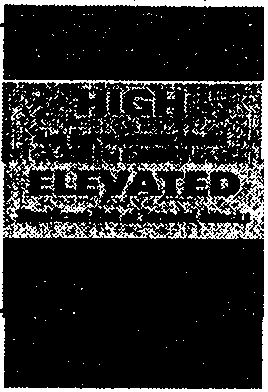 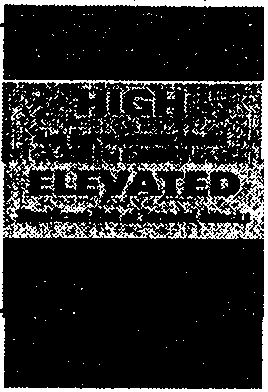 Risk Level	Recommended  ActionsComplete recommended actions atlower levelsBe alert to suspicious activity and report it to proper authorities immediately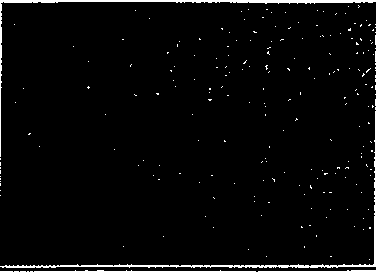 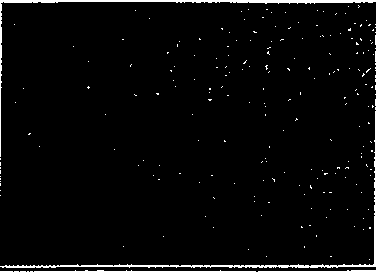 Close center if recommended to do so by appropriate authorities100% identification check (i.e.-driver's license retained at front office) and escort of anyone entering the facility)Complete recommended actions at lower levelsBe alert to suspicious activity and report it to proper authorities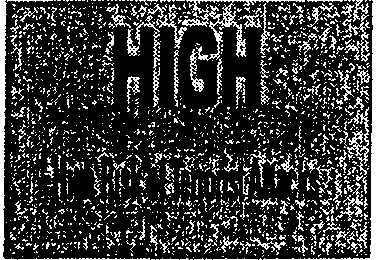 Listen to radioffV for current information/instructionsPrepare to handle inquiries from anxious parentsDiscuss children's fears concerning possible terrorist attacks (Consider The Red Cross "Facing Fear: Helping Young People Deal with terrorism and Tragic 	Events" material) 	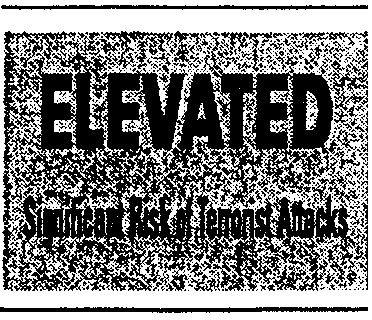 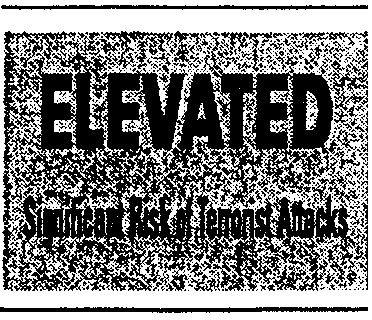 Complete recommended actions at lower levelsBe alert to suspicious activity and report it to the proper authoritiesReview emergency plansEnsure all emergency supplies stocked and readySend a reminder of emergency procedures home with childrenComplete recommended actions at lower levelBe alert to suspicious activity and report it to proper authoritiesConduct safety training/emergency drills following the written emergency plan Review the communication plan to be sure that phone numbers are updated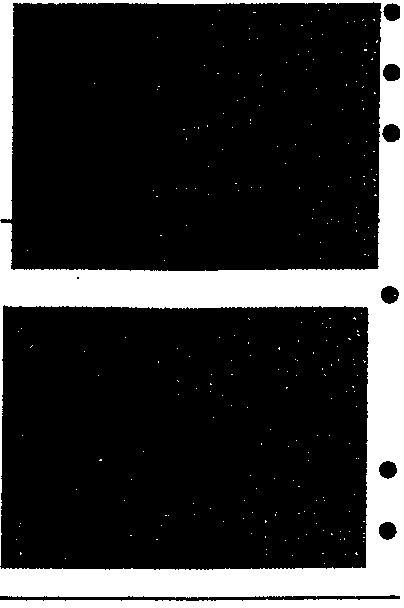 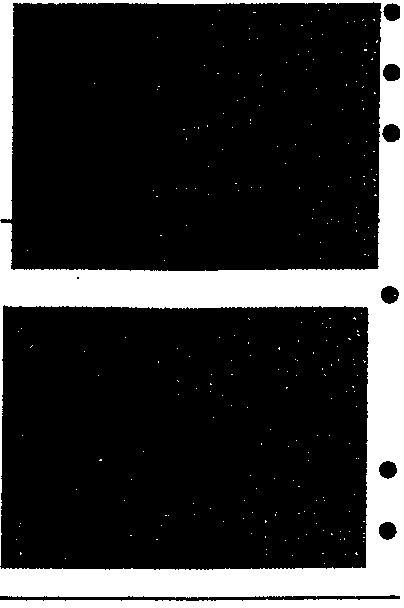  •	Continue exercisin	and training	for emergency	response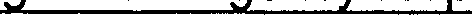 Develop written emergency  plans to address all hazards including plans to maintain the safety of children and staff as well as an emergency communication plan to notify parents in times of emergency.Disseminate relevant information to families of children, staff and faculty. Ensure selected staff members take CERT, CPR/AED or first aid coursesYour local American  Red  Cross chapter has materials available to assist you in developing  preparedness capabilities.  This material has been adapted from ARC 1465(Rev. 8-2002), a publication  of the American National Red CrossATTACHMENT B - BOMB THREAT CHECKLISTBomb Threat ChecklistTime of Call:  	 Date:	Person Receiving Call:	Phone #	_Ask the caller:When is bomb going to explode? 	Where is it right now?   	What does it look like?   	4.	What kind of bomb is it?   	Did you place the bomb?   	What will cause it to explode?   	Why?   	What is your address?   	What is your name?  	Write the Exact Wording of the Threat (Information to be obtained as accurately as possible)About the CallerGender of Caller:  		 _ Approximate Age of Caller:	_Race of Caller: ---------Caller's Voice (e.g., calm, angry, slow, crying, accent, etc.):	Was voice familiar?  If so, who?	-----------Background Sounds: (e.g., street noises, voices, motors, machinery etq.)  		 Other:  	Threat Language (e.g., well-spoken, foul, irrational, incoherent, taped):______EMERGENCY CODE-BLUE LOCK DOWN PROCEDURESEstablish the needSimulate an emergency situationAddress the chain of command:  Director, Assistant Administrative Director, or Child Care Coordinator	Different people at different times	Call 911Have all appropriate paperwork immediately available with the Fire drill backpack3’s and 4’s will go down first to the hallway downstairs and then once established send one teacher back upstairs to help  3’s and 4’s staff as well as one administrator will help with infants, young toddlers,  and toddlers and any identified children with disabilities (2022-23 – n/a)Try to use separate stairwellsCHOIR STEPS:	Rooms #232, 213, 234, 215, & 207GYM STEPS:	Rooms #203, 204, 205 & 202-coats are not necessary4.	Children sit on floor in lower hallway away from doors and windows with class; close and lock hall doors.     Identify a spokespersonLawyerChurch MinisterPrepare written and oral statementsCommunity SupportChurchill Fire Department:  Mr. Zatlin 412-241-7113ATTACHME NT	#9CHILDREN	AN D	STAFF HAVE	RELOCATED	TO THE	CHAPELLOCATED		ACROSS  THE PA RKING		LOT FROM	THE CHURCH	KITCHEN/CHILD CARE	 ENTRANCECHILD CARE CENTER/OFFICE/AGENCYTELEPHONE  #Facility DirectorTracy Belmonte412-242-4424	(0)412-759-2485	(H)Facility Staff Roster(0)(H)County Emergency  Services412-473-3000Municipal Emergency ServicesChurchill Borough911Day Care Center Relocation Facility*at the direction of AEMAFacility Transportation Provider(s)*at the Direction/Supervision of AEMA(0)(H)Parent/Guardian  RosterLocated in each classroom backpacks and rolodex located in office .Located in each classroom backpacks and rolodex located in office .Non-emergency – Churchill Borough  412-241-7113